Załącznik do uchwały nr XLIII.405.2017Rady Gminy Czernichów z dnia 18 grudnia 2017 r.w sprawie przyjęcia „Programu usuwania azbestu i wyrobów zawierających azbest z terenugminy Czernichów na lata 2017-2032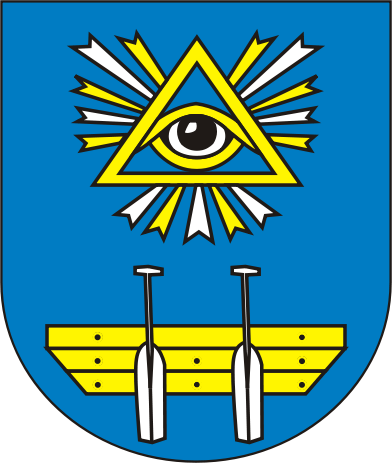 PROGRAM USUWANIA WYROBÓW ZAWIERAJĄCYCH AZBEST Z TERENU 
GMINY CZERNICHÓW NA LATA 2017-2032Czernichów 2017PROGRAM USUWANIA WYROBÓW ZAWIERAJĄCYCH AZBEST Z TERENU GMINY CZERNICHÓW NA LATA 2017-2032SPIS TREŚCI:1. Wstęp	61.1 Cel i zakres opracowania	62. Charakterystyka gminy	72.1. Położenie	72.2. Demografia	82.3. Sytuacja społeczno-gospodarcza	92.4. Działalność gospodarcza	112.5. Mieszkalnictwo, zabudowa, budynki użyteczności publicznej,  obiekty przemysłowe, handel i usługi	122.6. Ochrona przyrody	153. Wiadomości ogólne o azbeście	173.1. Budowa i rodzaje azbestu	173.2. Właściwości i zastosowanie azbestu	183.3. Źródła narażenia na działanie azbestu	203.4. Wpływ azbestu na organizm człowieka	214. Postępowanie z materiałami zawierającymi azbest	214.1. Obowiązki i postępowanie właścicieli i zarządców przy użytkowaniu obiektów i terenów z wyrobami zawierającymi azbest	214.2. Obowiązki i postępowanie właścicieli i zarządców, przy usuwaniu wyrobów zawierających azbest z obiektów lub terenów	234.3. Obowiązki podmiotów gospodarczych zajmujących się usuwaniem materiałów zawierających azbest, postępowanie przy pracach przygotowawczych do usuwania wyrobów zawierających azbest	264.4. Transport i unieszkodliwianie odpadów zawierających azbest	284.5. Unieszkodliwianie odpadów zawierających azbest	315. Gospodarowanie wyrobami i odpadami zawierającymi azbest	355.1. Wyroby zawierające azbest	355.2 Sposób unieszkodliwiania wyrobów zawierających azbest	355.3. Harmonogram realizacji Programu	386. Koszty realizacji programu	396.1. Koszty usunięcia wszystkich wyrobów zawierających azbest	407. Możliwości pozyskania środków finansowych na działania związane z usuwaniem azbestu	407.1. Wojewódzki Fundusz Ochrony Środowiska i Gospodarki Wodnej	417.2. Bank Ochrony Środowiska S.A.	427.3. Ministerstwo Rozwoju	428. Monitoring realizacji Programu	439. Streszczenie	4310. Materiały źródłowe	44SPIS TABELTabela 1. Liczba ludności gminy w latach 2007-2016 (GUS).	8Tabela 2. Wskaźniki społeczno-gospodarcze w Gminie Czernichów (GUS).	10Tabela 3. Podmioty gospodarcze wg rejestru REGON w latach 2007-2016.	11Tabela 4. Mieszkania zamieszkane wg okresu budowy (GUS).	12Tabela 5. Mieszkania oddane do użytku w latach 2003-2016 (GUS).	13Tabela 6. Charakterystyka właściwości fizykochemicznych wybranych odmian azbestu.	19Tabela 7. Składowiska odpadów zawierających azbest na terenie województwa małopolskiego.	31Tabela 8.Składowisko ogólnodostępne – Tarnów.	31Tabela 9. Składowisko ogólnodostępne – Oświęcim.	32Tabela 10. Składowisko ogólnodostępne – Ujków Stary.	33Tabela 11. Wykaz podmiotów gospodarczych posiadających siedzibę na terenie województwa, prowadzących działalność związaną  z unieszkodliwianiem azbestu, posiadających aktualne zezwolenia.	36Tabela 12. Harmonogram działań na lata 2017-2032	39Tabela 13. Uśrednione ceny związane z usuwaniem materiałów azbestowych z terenu Gminy Czernichów.	40SPIS RYSUNKÓWRysunek 1. Położenie Gminy Czernichów na tle powiatu.	8Rysunek 2. Tendencja zmian liczby ludności gminy w latach 2007-2016 z uwzględnieniem płci.	9Rysunek 3. Liczba ludności gminy według grup zdolności do pracy.	11Rysunek 4. Struktura wiekowa mieszkań zamieszkanych – liczba (GUS).	14Rysunek 5. Struktura wiekowa mieszkań zamieszkanych – powierzchnia (GUS).	15Rysunek 6. Schemat procedury dotyczącej obowiązków i postępowania właścicieli i zarządców przy użytkowaniu obiektów i terenów z wyrobami zawierającymi azbest.	22Rysunek 7. Schemat procedury dotyczącej obowiązków i postępowania właścicieli i zarządców przy usuwaniu wyrobów zawierających azbest z obiektów i terenów zlokalizowanych na terenie Gminy Czernichów.	23Rysunek 8. Wzór oznakowania opakowań z odpadami zawierającymi azbest.	27Rysunek 9. Schemat procedury dotyczącej prac polegających na usuwaniu wyrobów zawierających azbest, wytwarzania odpadów niebezpiecznych wraz z oczyszczaniem obiektu/terenu/instalacji.	28Rysunek 10. Schemat procedury dotyczącej przygotowania i transportu odpadów niebezpiecznych zawierających azbest.	301. WstępW wyniku przyjęcia przez Sejm Rzeczpospolitej Polskiej Rezolucji z dnia 19 czerwca 1997 r. w sprawie programu wycofywania azbestu z gospodarki (M.P. Nr 38, poz. 373), powstał „Program usuwania azbestu i wyrobów zawierających azbest stosowanych na terytorium Polski”, który został przyjęty w 2002 roku. W lipcu roku 2009 powstał „Program Oczyszczania Kraju z Azbestu na lata 2009-2032”. Nowy program utrzymuje cele poprzedniego, tj.:usunięcie i unieszkodliwienie wyrobów zawierających azbest,minimalizacja negatywnych skutków zdrowotnych spowodowanych obecnością azbestu na terytorium kraju,likwidacja szkodliwego oddziaływania azbestu na środowisko.„Program Oczyszczania Kraju z Azbestu na lata 2009-2032” określa także nowe zadania niezbędne do oczyszczenia kraju z azbestu w okresie 23 lat, wynikające ze zmian gospodarczych i społecznych, jakie nastąpiły m.in. w związku ze wstąpieniem Polski do Unii Europejskiej.Realizacja niniejszego Programu wpłynie przede wszystkim na poprawę warunków ochrony zdrowia i życia mieszkańców Gminy Czernichów. Poniżej przedstawiono oczekiwane efekty społeczne, ekologiczne oraz ekonomiczne, które wynikają z realizacji niniejszego programu.Efekty społeczne:Poprawa ochrony zdrowia mieszkańców.Ograniczenie śmiertelności w wyniku chorób azbestozależnych.Wydłużenie okresu użytkowania obiektów budowlanych.Poprawa estetyki budynków budowlanych.Wzrost atrakcyjności terenów dla inwestorów.Efekty ekologiczne:Ograniczanie lub eliminacja narażenia środowiska na azbest.Efekty ekonomiczne:Wzrost wartości nieruchomości.Wzrost obrotów na rynku nieruchomości, co w konsekwencji przekłada się dochody własne gminy.Wzrost inwestycji.Obniżenie kosztów leczenia chorób azbestozależnych.1.1 Cel i zakres opracowaniaZgodnie z „Programem Oczyszczania Kraju z Azbestu na lata 2009-2032”, celem niniejszego Programu jest usunięcie i unieszkodliwienie wyrobów zawierających azbest z terenu gminy do 2032 roku, minimalizacja negatywnych skutków zdrowotnych powodowanych kontaktem z włóknami azbestu na terenie gminy, likwidacja szkodliwego oddziaływania azbestu na środowisko w gminie.Niniejszy Program zawiera:charakterystykę Gminy Czernichów,ogólne informacje dotyczące właściwości azbestu,informacje o sposobach postępowania z wyrobami zawierającymi azbest,aktualną sytuację dotyczącą sposobu gospodarowania wyrobami zawierającymi azbest na terenie Gminy Czernichów,harmonogram realizacji Programu,finansowe aspekty realizacji Programu.Zapisy niniejszego Programu są zgodne z założeniami „Programu Oczyszczania Kraju z Azbestu na lata 2009-2032”.2. Charakterystyka gminy2.1. PołożenieGmina Czernichów to gmina wiejska położona w województwie małopolskim, w powiecie krakowskim. Gmina graniczy z następującymi gminami:Alwernia, Brzeźnica, Krzeszowice, Liszki, Skawina, Spytkowice.W skład gminy wchodzą następujące miejscowości: Czernichów, Czułówek, Dąbrowa Szlachecka, Kamień, Kłokoczyn, Nowa Wieś Szlachecka, Przeginia Duchowna, Przeginia Narodowa, Rybna, Rusocice, Wołowice i Zagacie.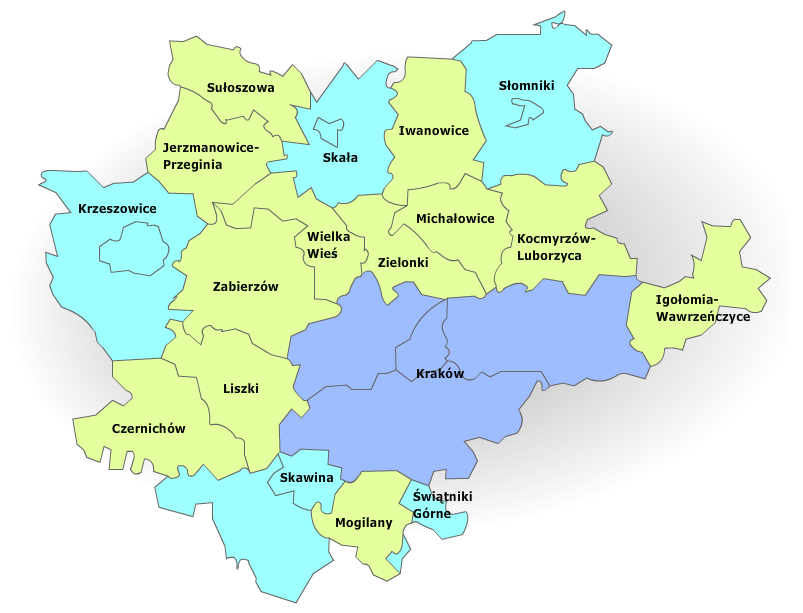 źródło: www.administracja.mswia.gov.plRysunek 1. Położenie Gminy Czernichów na tle powiatu.2.2. Demografia Liczba ludności Gminy Czernichów wg stanu na dzień 31.12.2016 wynosi 14474 osób. Powierzchnia gminy wynosi 83,8 km2 co daje zagęszczenie ludności na poziomie 172 osób na 1 km2. Liczba mieszkańców gminy na przestrzeni ostatnich 10 lat wzrosła o 1539 osób. Zmiany liczby ludności oraz tendencje zmian przedstawiono poniżej.Tabela 1. Liczba ludności gminy w latach 2007-2016 (GUS).źródło: GUS, opracowanie własneźródło: opracowanie własneRysunek 2. Tendencja zmian liczby ludności gminy w latach 2007-2016 z uwzględnieniem płci.2.3. Sytuacja społeczno-gospodarczaW tabeli poniżej podano podstawowe parametry charakteryzujące sytuację społeczno-gospodarczą Gminy Czernichów.Tabela 2. Wskaźniki społeczno-gospodarcze w Gminie Czernichów (GUS).źródło: GUS, opracowanie własneźródło: opracowanie własneRysunek 3. Liczba ludności gminy według grup zdolności do pracy.Liczba osób w wieku przedprodukcyjnym zwiększa się. Rośnie także liczba osób w wieku produkcyjnym. Jest to sytuacja odwrotna do ogólnokrajowej tendencji, zgodnie z którą struktura produkcyjności ulega niekorzystnym zmianom a liczba osób w wieku przedprodukcyjnym zmniejsza się.2.4. Działalność gospodarcza Większość z działających firm zatrudnia poniżej pięciu osób.  Do głównych gałęzi gospodarki w gminie zaliczyć należy przede wszystkim handel i naprawy, budownictwo. Tabela przedstawia liczbę podmiotów w latach 2007-2016.Tabela 3. Podmioty gospodarcze wg rejestru REGON w latach 2007-2016.źródło: GUS, opracowanie własne2.5. Mieszkalnictwo, zabudowa, budynki użyteczności publicznej,  obiekty przemysłowe, handel i usługiTabela 4. Mieszkania zamieszkane wg okresu budowy (GUS).źródło: GUS, opracowanie własneTabela 5. Mieszkania oddane do użytku w latach 2003-2016 (GUS).źródło: GUS, opracowanie własneźródło: opracowanie własneRysunek 4. Struktura wiekowa mieszkań zamieszkanych – liczba (GUS).źródło: opracowanie własneRysunek 5. Struktura wiekowa mieszkań zamieszkanych – powierzchnia (GUS).2.6. Ochrona przyrodyW granicach Gminy Czernichów znajdują się następujące obszary chronione:Obszary Natura 2000:Rudniańskie Modraszki-Kajasówka PLH120077Obszar leży na wysokości 216-312 m n.p.m., średnio - 236 m n.p.m. Obejmuje fragment tektonicznego wzniesienia Garbu Tenczyńskiego, ze stromymi zboczami, zbudowanego z skalistych wapieni jury górnej. Znacząca część obszaru jest uprawiana - pola oraz łąki i pastwiska. Siedliska łąkowe i zaroślowe (w tym murawy kserotermiczne na zboczach) pokrywają 26%, a lasy (głównie na szczycie wzniesienia) - 10% powierzchni terenu. Na świeżych i wilgotnych łąkach występują bardzo dobrze zachowane populacje motyli: Maculinea telesiu i M. nausithous, Lycaena helle. W rezerwacie Kajasówka (północna część obszaru) znajduje się stanowisko bardzo rzadkiego i zagrożonego wyginięciem na terenie Polski, motyla - Minois dryas. Obszar pełni istotną rolę jako element sieci obszarów chroniących biotopy cennych gatunków motyli.Rudno PLH120058Obszar obejmuje fragment doliny potoku Rudno przy na granicy gmin Czernichow i Alwernia. W granicach obszaru znajdują się głównie siedliska nieleśne w tym łąki trzęślicowe z kosaćcem syberyjskim i goryczką wąskolistną oraz związaną z nimi fauną bezkręgowców w tym modraszki: modraszek teleius i modraszek nausitous. Ponadto, dolinę porastają szuwary głównie trzcinowe i zarośla olszy. Część doliny zajmują łąki kośne podsiewane gatunkami szlachetnych traw. W górnej części tego fragmentu doliny Rudna znajdują się zbiorniki wodne pełniące rolę miejsc rozrodu płazów, w tym traszki grzebieniastej. W części doliny przylegającej do oddziału 56 lasów nadleśnictwa Krzeszowice, porośniętej głównie szuwarami, zlokalizowane jest stanowisko poczwarówki zwężonej. Jest to też miejsce występowania innych cennych gatunków: bobra i minoga strumieniowego. Obszar ma istotne znaczenie dla ochrony poczwarówki zwężonej i wydaje się obejmować nie więcej niż 2% krajowej populacji. Określenie stanu zachowania gatunku poczwarówki zwężonej w obszarze, w tym: zasoby populacji: mało liczna, zajmowana powierzchnia i zagęszczenie populacji: trudne do określenia i wymaga szczegółowych badań, w zależności od płatu siedliska, w próbach 25x25cm znajdowano od 0 do 5 osobników. Struktura przestrzenna populacji: populacja zajmuje niewielkie płaty siedliska funkcjonując najprawdopodobniej w systemie metapopulacji, stopień izolacji populacji: populacja wydaje się być izolowana.Parki Krajobrazowe:Rudniański Park KrajobrazowyPowierzchnia Parku wynosi 5 813,9 ha, a powierzchnia otuliny wynosi 6 713,0 ha. Park wraz z otuliną zajmuje obszar gmin Krzeszowice i Czernichów (powiat krakowski) oraz Alwernia (powiat chrzanowski). Na terenie parku znajdują się dwa rezerwaty przyrody:Dolina Potoku Rudno - rezerwat leśny i przyrody nieożywionej, znajdujący się w obrębie przełomu rzeki Rudno, pomiędzy Zalasem a Rybną, o powierzchni 95,94 ha. Ochronie podlega tutaj fragment łęgu olszowego jednego z najlepiej zachowanych na Jurze Krakowskiej, olsu oraz stanowisk geologicznych znajdujących się przy starym kamieniołomie.Kajasówka - rezerwat przyrody nieożywionej, położony między Przeginią Duchowną i Czułówkiem. Ochronie podlega tutaj unikalny zrąb tektoniczny pokryty roślinnością kserotermiczną.Wśród pomników przyrody na terenie parku warto wymienić: drzewa w parku dworskim w Porębie Żegoty, drzewa przy klasztorze Bernardynów w Alwerni a także Skałki Gaudynowskie w miejscowości Brodła i skałki wraz z kamieniołomem w Rusocicach. Na terenie parku występuje jedno stanowisko dokumentacyjne - odsłonięcie geologiczne we wsi Podłęże.
Bielańsko – Tyniecki Park KrajobrazowyPowierzchnia Parku wynosi 6 415,5 ha, a powierzchnia otuliny wynosi 9 996,3 ha. Park wraz z otuliną zajmuje obszar gmin Kraków (aglomeracja Kraków), Liszki i Czernichów (powiat krakowski). Bielańsko - Tyniecki Park Krajobrazowy obejmuje malowniczy fragment doliny Wisły powyżej Krakowa. Główna część parku obejmuje Pasmo Sowińca, położone w widłach rzek Wisły i Rudawy. Najwyższą część Pasma Sowińca zajmuje Las Wolski - o powierzchni 412 ha. Jest to jeden z największych w Polsce i Europie leśnych parków miejskich o mieszanym drzewostanie (m.in. buki i świerki) ściśle pokrywającym bogato urzeźbiony teren (głębokie skaliste wąwozy, skałki, niewielkie wierzchowiny, cztery uroczyska itd.). Osobliwością jest tu kwitnący bluszcz. Najwyższym wzniesieniem jest Sowiniec (358 m n.p.m.) z kopcem Marszałka J. Piłsudskiego zwany również Kopcem Wolności. Na wsch. skraju Pasma, na Wzgórzu Błogosławionej Bronisławy, wznosi się Kopiec Kościuszki. Wokół tego kopca znaczne fragmenty fortyfikacji poaustriackich z 1850 r. Ze szczytu kopca rozciąga się znakomity widok: w kierunku pd. - na Pogórze Wielickie, Beskidy i - przy dobrej widoczności - na Tatry, w kierunku pn. i wsch. - na Kraków, Wyżynę Krakowską i Kotlinę Sandomierską. Inna atrakcja jest ogród zoologiczny założony w Lesie Wolskim.
Rezerwaty przyrody:Rezerwat przyrody KajasówkaRezerwat przyrody nieożywionej, położony między Przeginią Duchowną i Czułówkiem. Ochronie podlega tutaj unikalny zrąb tektoniczny pokryty roślinnością kserotermiczną.
3. Wiadomości ogólne o azbeście3.1. Budowa i rodzaje azbestuPod pojęciem azbestu rozumie się szereg włóknistych minerałów. Wśród nich najczęściej wyróżnia się następujące odmiany:azbest aktynolitowy (amiant) – Ca2/Mg[(OH)Si4O11]2,azbest amozytowy – amozyt – (Fe,Mg)7[(OH)Si4O11]2,azbest antofilitowy – (Mg,Fe)7[(OH)Si4O11]2,azbest chryzotylowy (metaksyt) – drobnowłóknista odmiana chryzotylu (azbest biały) - Mg6[(OH)8SiO10],azbest krokidolitowy – krokidolit (azbest niebieski) – Na2Fe3Fe2[(OH)Si4O11]2,azbest tremolitowy – tremolit – Ca2Mg5[(OH)Si4O11]2.Pod względem mineralogicznym rozróżnia się dwie grupy azbestu:serpentynowe (chryzotylowe),amfibolowe.Włókna azbestu w zależności od odmiany azbestu mogą mieć długość kilku centymetrów. Wyroby zawierające azbest można również podzielić na miękkie oraz twarde. Wyroby miękkie są to materiały o gęstości poniżej 1000 kg/m3, charakteryzujące się dużą procentową zawartością azbestu, łatwo ulegające uszkodzeniom przez co powodują znaczne emisje pyłu azbestowego. Wyroby miękkie to między innymi:sznury, płótna, tkaniny z dodatkiem azbestu lub wykonane z samego azbestu,płyty i uszczelki klinkieryt, stosowane w ciepłownictwie na złączach rur, zaworów z gorącą wodą lub parą,płaszcze azbestowo-gipsowe stosowane do izolacji rur w ciepłownictwie,płyty i tektury miękkie stosowane w izolacjach ognioochronnych,natryski azbestowe na konstrukcje stalowe zastosowane jako ognioochronne zabezpieczenie stalowej konstrukcji budynków o tzw. konstrukcji niesztywnej.Wyroby twarde są to materiały o gęstości powyżej 1000 kg/m3, charakteryzujące się dużym stopniem zwięzłości i niską zawartością azbestu sięgającą do około 20% w rurach azbestowo-cementowych. Są to jednocześnie najczęściej spotykane w krajowym budownictwie wyroby zawierające azbest. W przeciwieństwie do wyrobów miękkich emitują niskie ilości pyłów. Wyroby twarde to między innymi:płyty azbestowo-cementowe faliste,płyty azbestowo-cementowe płaskie prasowane,płyty azbestowo-cementowe KARO,rury azbestowo-cementowe,złącza, listwy, gąsiory wykonane z azbestocementu,płaszcze azbestowo-cementowe stosowane w izolacji rur w ciepłownictwie.3.2. Właściwości i zastosowanie azbestuGłównymi właściwościami fizykochemicznymi azbestu są: odporność na wysoką temperaturę, wysoka odporność na agresywne środowisko chemiczne, wysoka wytrzymałość mechaniczna oraz wysoka odporność na korozję. Charakter włóknisty azbestu wraz z wyżej wspomnianymi cechami fizykochemicznymi pozwoliły na jego szerokie zastosowanie. Największe znaczenie oraz najszersze zastosowanie ze względu na swoje właściwości posiadał azbest biały – chryzotyl, azbest niebieski – krokidolit oraz azbest amozytowy. Przykładowe właściwości azbestu zebrano w poniższej.Tabela 6. Charakterystyka właściwości fizykochemicznych wybranych odmian azbestu. ZASTOSOWANIE AZBESTUWymienione wcześniej właściwości fizykochemiczne azbestu wpłynęły na jego szerokie zastosowanie w kilku dziedzinach gospodarki. W budownictwie azbest stosowano w wyrobach budowlanych takich jak: płyty faliste azbestowo-cementowe o zawartości azbestu od 10% do 13% służące do pokryć dachowych, płyty prasowane także służące za pokrycia dachowe, płyty KARO służące do pokryć dachowych lub elewacji, rury azbestowo-cementowe wysokociśnieniowe, kanalizacyjne o zawartości azbestu około 22%, a także płyty azbestowo-cementowe wykorzystywane w przegrodziach ścian warstwowych i wbudowane w płyty warstwowe prefabrykowane – PW3/A. Azbest stosowano także wszędzie tam gdzie znajdowały się elementy narażone na wysoką temperaturę. Były to klapy przeciwpożarowe, ciągi telekomunikacyjne, węzły ciepłownicze, obudowa klatek schodowych, przejścia kabli elektrycznych, przewodów ciepłowniczych i wentylacyjnych między stropami, zabezpieczenia konstrukcji stalowych. Azbest stosowano także w tkaninach wygłuszających hałas.W przemyśle energetycznym azbest wykorzystywany był w elektrociepłowniach i elektrowniach, stanowił izolację kotłów, a także w uszczelnieniach urządzeń poddanych wysokiej temperaturze, w zaworach, wymiennikach ciepła. Szczególnie często wyroby zawierające azbest umiejscawiane były w kominach o dużej wysokości, chłodniach kominowych czy też rurach odprowadzających parę.Wyroby zawierające azbest znalazły również zastosowanie w transporcie. Materiałów azbestowych używano do termoizolacji urządzeń grzewczych w elektrowozach, tramwajach, w termoizolacji silników pojazdów mechanicznych, elementach kolektorów wydechowych oraz w sprzęgłach i hamulcach. Bardzo powszechnie azbest stosowano w przemyśle stoczniowym, w statkach w miejscach narażonych na ogień. 3.3. Źródła narażenia na działanie azbestuOgólne źródła narażenia na działanie azbestu można podzielić na źródła związane z narażeniem niezawodowym i zawodowym człowieka.Narażenie niezawodowe człowieka na działanie azbestu może wystąpić w następujących przypadkach:Na terenach sąsiadujących z terenami przemysłowymi, w których stosowane są wyroby zawierające azbest.Na terenach sąsiadujących z dzikimi składowiskami odpadów zawierających azbest, nieprawidłowo prowadzonymi składowiskami odpadów zawierających azbest oraz składowiskami odpadów komunalnych gdzie nielegalnie deponuje się odpady zawierające azbest.U członków rodzin pracowników nieprzestrzegających przepisów i zasad bezpieczeństwa przy usuwaniu, demontażu, transporcie i składowaniu wyrobów i odpadów zawierających azbest.W obiektach i pomieszczeniach w wyniku użytkowania wyrobów zawierających azbest stosowanych jako izolacje ognioodporne, akustyczne, wentylacyjne i klimatyzacyjne.W obszarach wiejskich i miejskich w wyniku uszkodzeń mechanicznych oraz korozji ścian osłonowych i pokryć dachowych zawierających azbest.W obszarach wiejskich i miejskich przy trasach komunikacyjnych o dużym natężeniu.Narażenie zawodowe na działanie azbestu może wystąpić w następujących sytuacjach:Podczas poboru prób do badań wyrobów azbestowych.W trakcie zabezpieczania wyrobów zawierających azbest.Podczas demontażu i usuwania wyrobów zawierających azbest.Podczas unieszkodliwiania odpadów azbestowych.W trakcie pakowania odpadów azbestowych.W trakcie załadunku lub rozładunku odpadów azbestowych.3.4. Wpływ azbestu na organizm człowiekaWpływ azbestu na organizm człowieka związany jest bezpośrednio z wnikaniem włókien azbestowych do organizmu człowieka poprzez układ oddechowy. Włókna azbestu gromadzą się i zalegają w płucach. Występuje także w niewielkim stopniu wchłanianie azbestu przez skórę. Największe zagrożenie dla zdrowia ludzi przejawia azbest w formie włókien respirabilnych. Włókna te mają grubość nie większą niż 3 μm przez co trafiają do pęcherzyków płucnych. Najbardziej niebezpiecznym rodzajem azbestu dla organizmu człowieka jest azbest niebieski, czyli krokidolit, jednak wszystkie rodzaje przyjęto jako kancerogenne. Szczególna szkodliwość krokidolitu spowodowana jest faktem, iż ten gatunek azbestu nie ulega zmianom w środowiskach biologicznych. W odróżnieniu od azbestu niebieskiego, azbest biały, czyli chryzotyl podlega częściowemu rozpuszczeniu w płynach fizjologicznych przez co jego szkodliwość jest mniejsza.W wyniku przedostania się do organizmu ludzkiego pyłu azbestowego przez układ oddechowy mogą nastąpić takie zmiany chorobowe jak:pylica azbestowa – azbestoza,nowotwory złośliwe – rak płuc i opłucnej,zgrubienia opłucnej.W wyniku oddziaływania azbestu na skórę mogą wystąpić zapalenia skórne, dermatozy i brodawki. Wdychany pył azbestowy usuwany jest z układu oddechowego za pośrednictwem śluzu poprzez odkrztuszanie lub połykanie. Usuwanie pyłu azbestu jest utrudnione przy innych chorobach układu oddechowego jak zapalenie oskrzeli. Szczególnie szkodliwe wydaje się być w połączeniu z narażeniem na pył azbestowy, palenie papierosów. Ryzyko wystąpienia raka płuc wśród ludzi narażonych na pył azbestowy przy jednoczesnym paleniu papierosów zwiększa się około 50-krotnie w stosunku do osób niepalących i nienarażonych na pył azbestowy. Samo zawodowe narażenie na pył azbestowy zwiększa ryzyko wystąpienia raka płuc 5-krotnie.4. Postępowanie z materiałami zawierającymi azbest4.1. Obowiązki i postępowanie właścicieli i zarządców przy użytkowaniu obiektów i terenów z wyrobami zawierającymi azbestDo głównych obowiązków właścicieli i zarządców przy użytkowaniu obiektów i terenów z wyrobami zawierającymi azbest należą:Przeprowadzenie inwentaryzacji wyrobów zawierających azbest.Sporządzenie „Oceny stanu i możliwości bezpiecznego użytkowania wyrobów zawierających azbest”.Opracowanie i udostępnienie instrukcji bezpiecznego postępowania i użytkowania pomieszczenia z wyrobami zawierającymi azbest.Oznakowanie pomieszczeń, gdzie znajdują się urządzenia lub instalacje z wyrobami zawierającymi azbest.Opracowanie corocznego planu kontroli jakości powietrza dla pomieszczeń zawierających azbest.Zaznaczenie na planach sytuacyjnych terenu miejsc z wyrobami zawierającymi azbest.źródło: Poradnik dla użytkowników wyrobów azbestowych, Warszawa 2008Rysunek 6. Schemat procedury dotyczącej obowiązków i postępowania właścicieli i zarządców przy użytkowaniu obiektów i terenów z wyrobami zawierającymi azbest.4.2. Obowiązki i postępowanie właścicieli i zarządców, przy usuwaniu wyrobów zawierających azbest z obiektów lub terenówDo głównych obowiązków właścicieli i zarządców przy usuwaniu wyrobów zawierających azbest z obiektów lub terenów należą:Identyfikacja azbestu w wyrobach przeznaczonych do usunięcia. Uzyskanie od wykonawcy prac świadectwa czystości powietrza po wykonaniu robót oraz jego przechowywanie przez minimum 5 lat.źródło: Poradnik dla użytkowników wyrobów azbestowych, Warszawa 2008Rysunek 7. Schemat procedury dotyczącej obowiązków i postępowania właścicieli i zarządców przy usuwaniu wyrobów zawierających azbest z obiektów i terenów zlokalizowanych na terenie Gminy Czernichów.ZALECENIE SZCZEGÓŁOWEWszystkie przedsięwzięcia zawarte w „Programie usuwania azbestu i wyrobów zawierających azbest z terenu Gminy Czernichów na lata 2017-2032”, które mogą negatywnie oddziaływać na środowisko związane są z procesem demontażu azbestu i wyrobów zawierających azbest oraz ich utylizacją. Prace demontażowe wyrobów azbestowych mogą stanowić zagrożenie dla występujących w okolicy organizmów żywych, w tym zwierząt. Należy pamiętać, iż w wyniku prowadzenia ww. prac dochodzić może do powstania kolizji na drodze „siedliska gatunków chronionych” a „remonty budynku”. Konsekwencją tego konfliktu może być utrata schronienia lub miejsca gniazdowania gatunków chronionych. Ważną sprawą jest przygotowanie miejsca tymczasowego magazynowania odpadów niebezpiecznych na placu budowy, jeszcze przed transportem na składowisko. Teren prac powinien być wydzielony i zabezpieczony przed dostępem osób niepowołanych. Przy pracach elewacyjnych powinny być stosowane odpowiednie kurtyny zasłaniające fasadę obiektu, do podłoża, a teren wokół, objęty kurtyną, powinien być wyłożony folią, dla łatwego oczyszczania po każdej zmianie roboczej. Ponadto aby chronić organizmy żywe, w tym zwierzęta i ludzi, należy zastosować kilka ogólnych zasad:Nawilżania wodą wyrobów zawierających azbest przed ich usuwaniem i utrzymywanie w stanie wilgotnym przez cały czas pracy, Demontażu całych wyrobów (płyt, rur, kształtek itp.) bez jakiegokolwiek uszkodzenia, tam gdzie jest to technicznie możliwe, Odspajania wyrobów trwale związanych z podłożem przy stosowaniu wyłącznie narzędzi ręcznych lub wolnoobrotowych narzędzi mechanicznych, wyposażonych w miejscowe instalacje odciągające powietrze, Prowadzenia kontrolnego monitoringu powietrza, w przypadku występowania przekroczeń dopuszczalnych stężeń pyłu azbestu w miejscu pracy, w tym również z wyrobami zawierającymi krokydolit, Składowania na tej samej zmianie roboczej, usuniętych odpadów zawierających azbest, po ich szczelnym opakowaniu – na miejscu tymczasowego magazynowania odpadów, Codziennego starannego oczyszczanie strefy prac i terenu wokół, dróg wewnętrznych oraz maszyn i urządzeń – z wykorzystaniem podciśnieniowego sprzętu odkurzającego, zaopatrzonego w filtry HEPA lub na mokro. Niedopuszczalne jest ręczne zamiatanie na sucho, jak również czyszczenie pomieszczeń i narzędzi pracy przy użyciu sprężonego powietrza. Przed przystąpieniem do prac właściciel bądź zarządca obiektu zobowiązany jest sprawdzić czy w miejscu planowanych prac nie gniazdują ptaki (np. jaskółki czy jerzyki) bądź nietoperze. W przypadku stwierdzenia obecności w obiekcie gatunków chronionych ptaków prace należy prowadzić poza okresem lęgowym a w przypadku nietoperzy poza okresem lęgu i odchowania. Po przeprowadzeniu prac należy w miarę możliwości zachować możliwość gniazdowania i schronienia obecnych w obiekcie gatunków zwierząt. W przypadku braku możliwości zapewnienia schronienia zwierzętom w ich pierwotnym miejscu bytowania, należy zapewnić schronienie zastępcze (budki, boksy itp.). W stosunku do gatunków dziko występujących zwierząt objętych ochroną gatunkową, konieczne może być uzyskanie zezwolenia na odstępstwa od zakazów określonych Art. 52 Ustawy o Ochronie Przyrody z dnia 16 kwietnia 2004r. w trybie art. ww. Ustawy tj. Generalny Dyrektor Ochrony Środowiska bądź Regionalny Dyrektor Ochrony Środowiska mogą zezwolić na odstępstwa od zakazów w stosunku do gatunków objętych ochroną ścisłą bądź objętych ochroną częściową w przypadku braku rozwiązań alternatywnych, jeżeli nie spowoduje to zagrożenia dla dziko występujących populacji chronionych gatunków roślin, zwierząt lub grzybów.Zgodnie ze stanowiskiem Regionalnej Rady Ochrony Przyrody oraz Regionalnej Dyrekcji Ochrony przyrody należy pamiętać, aby:„Prowadzenie prac termomodernizacyjnych powiązanych z  demontażem wyrobów zawierających azbest, powinno odbywać się w okresie od 16 października do 28 lutego, czyli poza okresem rozrodu większości gatunków zwierząt. W tym czasie wykonawca może bez zezwolenia zabezpieczyć wszelkie szczeliny i otwory wentylacyjne w budynku przed zajęciem ich przez zwierzęta i założenia gniazd, prowadzenia lęgów w następnym sezonie,W przypadku podejmowania prac od 1 marca do 15 października należy bezwzględnie:Upewnić się, czy w obrębie remontowanych budynków nie występują miejsca lęgowe ptaków lub rozrodu nietoperzy – obserwacje dotyczące zasiedlenia budynku powinny zostać przeprowadzone przez eksperta ornitologa i chiropterologa w okresie możliwie najkrótszym poprzedzającym planowaną inwestycję. W przypadku stwierdzenia zasiedlenia budynku przez chronione gatunki ptaków lub nietoperzy ekspert powinien wskazać dokładne miejsca ich przebywania tak, aby przed okresem lęgowym tych gatunków można było zamknąć nisze, szczeliny i dostępy do stropodachu wykorzystywane przez te zwierzęta. W momencie gdy planowane działania będą się wiązać z koniecznością realizacji czynności zakazanych w stosunku do nich, tj. z niszczeniem gniazd, jaj, czy też postaci młodocianych, inwestor zobowiązany jest do uzyskania, przed przystąpieniem do prac, zezwolenia właściwego organu ochrony przyrody, wydawanego w trypie art. 56 ustawy. Jednakże przypadki takie należy traktować jako wyjątkowe, nie zaś jako zasadę w procesie inwestycyjnym. Uzyskanie ww. zezwolenia wymagane jest w przypadku usuwania, w okresie od dnia 16 października do końca lutego, gniazd ptasich z obiektów budowlanych i terenów zieleni, jeżeli wymagają tego względy bezpieczeństwa lub sanitarne, jednak pod warunkiem, iż dla planowanych czynności brak rozwiązań alternatywnych oraz gdy nie będzie to szkodliwe dla zachowania we właściwym stanie ochrony populacji tych gatunków i ich siedlisk (paragraf 8 ust. 2 rozporządzenia). Powyższe zezwolenie może być wydane jedynie w przypadku wystąpienia łącznie trzech warunków, tj.: braku rozwiązań alternatywnych, jeżeli czynności te nie są szkodliwe dla zachowania we właściwym stanie ochrony dziko występujących populacji chronionych gatunków roślin zwierząt lub grzybów oraz gdy zachodzi jedna z przesłanek wymieniona w art. 56 ust. 4 pkt 1 do 7 ustawy. Brak spełnienia jednego z ww. warunków skutkuje odmową wydania zezwolenia. Po przeprowadzeniu prac remontowych należy, w miarę możliwości, umożliwić ptakom i nietoperzom dalsze występowanie w obiektach budowlanych, poprzez stwarzanie na remontowanych budynkach siedlisk zastępczych w postaci, np. budek lęgowych.W przypadkach, gdy obiekt budowlany wykorzystywany był przez jerzyki Apus apus, a w ramach remontu stropodach budynku ocieplono materiałami sypkimi, należy całkowicie zrezygnować z pozostawiania otwartych otworów do stropodachów, gdyż materiały użyte do izolacji są niebezpieczne dla tego gatunku”.Zastosowanie powyższych metod oraz zaleceń podczas prac mających na celu usunięcie wyrobów zawierających azbest pozwoli na zminimalizowanie ich negatywnego wpływu na zwierzęta i ludzi mieszkających w okolicy miejsca przeprowadzania prac. Do utylizacji odpadów zawierających azbest zaleca się także wykorzystywanie najnowszych i najbardziej skutecznych metod.4.3. Obowiązki podmiotów gospodarczych zajmujących się usuwaniem materiałów zawierających azbest, postępowanie przy pracach przygotowawczych do usuwania wyrobów zawierających azbestPodmiot gospodarczy wykonujący pracę na zlecenie związane z zabezpieczeniem wyrobów zawierających azbest lub ich usuwaniem musi spełniać prawnie określone wymagania. Do obowiązków podmiotów gospodarczych zajmujących się usuwaniem materiałów zawierających azbest należy:Uzyskanie odpowiednio zezwolenia, pozwolenia, decyzji zatwierdzenia programu gospodarowania odpadami niebezpiecznymi albo złożenia organowi informacji o sposobie gospodarowania odpadami niebezpiecznymi.Przeszkolić zatrudnionych pracowników.Właściciel lub zarządzający firmą chcącą wykonywać prace związane z usuwaniem lub zabezpieczaniem materiałów zawierających azbest zobowiązany jest do przeszkolenia przez uprawnioną instytucję zatrudnianych pracowników z zakresu BHP oraz w zakresie przestrzegania procedur dotyczących bezpiecznego postępowania z materiałami zawierającymi azbest.Opracować szczegółowy plan prac.Plan prac powinien spełniać obowiązujące wymogi prawne, a w szczególności wymogi przedstawione w rozporządzeniu ministra gospodarki, pracy i polityki społecznej z dnia 2 kwietnia 2004 roku w sprawie sposobów i warunków bezpiecznego użytkowania i usuwania wyrobów zawierających azbest (Dz. U. 2010 r. Nr 162 poz. 1089).Posiadać niezbędne wyposażenie techniczne.Zgłosić prace budowlane.Przed przystąpieniem do prac, wykonawca jest zobligowany do zgłoszenia tego faktu właściwemu organowi nadzoru budowlanego, a także właściwemu okręgowemu inspektorowi pracy oraz właściwemu państwowemu inspektorowi sanitarnemu w terminie co najmniej 7 dni przed rozpoczęciem prac.W trakcie przeprowadzania prac związanych z usuwaniem wyrobów zawierających azbest, obowiązkiem wykonawcy jest odpowiednie przygotowanie miejsca prowadzonych prac. Przed rozpoczęciem właściwych prac demontażowych wykonawca zobowiązany jest do:Odizolowania obszaru wykonywanych prac od otoczenia poprzez zastosowanie odpowiednich osłon zabezpieczających przenikanie azbestu do środowiska.Ogrodzenia terenu prowadzonych prac stosując odpowiednie osłony.Oznaczenia terenu wykonywanych prac tablicami informacyjnymi ostrzegającymi przed zagrożeniem związanym z azbestem – tablice te powinny zawierać ostrzeżenie w postaci: „Uwaga! Zagrożenie azbestem” oraz „Wstęp wzbroniony”.W przypadku wykonywania prac elewacyjnych powinny być zastosowane kurtyny zasłaniające fasadę obiektu.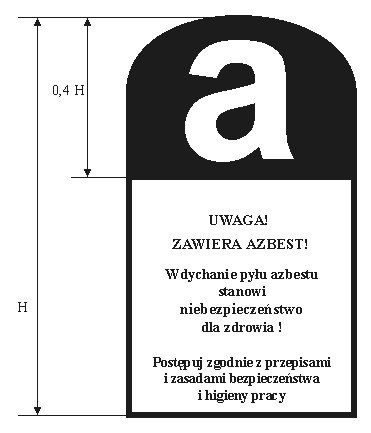 Źródło: Poradnik dla użytkowników wyrobów azbestowych, Warszawa 2008Rysunek 8. Wzór oznakowania opakowań z odpadami zawierającymi azbest.źródło: Poradnik dla użytkowników wyrobów azbestowych, Warszawa 2008Rysunek 9. Schemat procedury dotyczącej prac polegających na usuwaniu wyrobów zawierających azbest, wytwarzania odpadów niebezpiecznych wraz z oczyszczaniem obiektu/terenu/instalacji.Po zakończeniu prac demontażowych teren robót oraz jego otoczenie należy doprowadzić do porządku. Wykonywane prace porządkowe należy wykonywać stosując metody uniemożliwiające emisję pyłu azbestowego do środowiska. Wykonawca prac jest także zobowiązany do przedstawienia zleceniodawcy pisemnego oświadczenia stwierdzającego prawidłowość wykonanych prac. W przypadku prac dotyczących azbestu miękkiego lub wyrobów zniszczonych i uszkodzonych, w pomieszczeniach oraz w przypadku prac obejmujących usuwanie krokidolitu wykonawca ma obowiązek przedstawienia wyników badań powietrza przeprowadzonych przez uprawione do tego laboratorium lub instytucję.4.4. Transport i unieszkodliwianie odpadów zawierających azbestObowiązek właściwego przygotowania do transportu odpadów zawierających azbest spoczywa na wytwórcy odpadów. Posiadacz odpadów, który prowadzi działalność w zakresie zbierania lub transportu odpadów jest obowiązany uzyskać zezwolenie na prowadzenie działalności, które wydawane jest przez starostę właściwego ze względu na miejsce siedziby i zamieszkania posiadacza odpadów. Zlecający usługę transportu odpadów jest zobowiązany do wskazania prowadzącemu taką działalność miejsca odbioru odpadów oraz posiadacza odpadów, do którego należy dostarczyć te odpady.Do przedsiębiorcy prowadzącego działalność wyłącznie w zakresie ich transportu na składowisko należy:Posiadanie karty przekazania odpadu z potwierdzeniem przejęcia odpadu.Posiadanie dokumentu przewozowego z opisem odpadów niebezpiecznych.Posiadanie świadectwa dopuszczenia pojazdu do przewozu odpadów niebezpiecznych.Posiadanie przez kierowcę pojazdu zaświadczenia ADR o ukończeniu kursu dla kierowców pojazdów przewożących towary niebezpieczne.Utrzymanie porządku skrzyni ładunkowej pojazdu.Sprawdzenie umocowania przesyłki z odpadami w pojeździe.Sprawdzenie stanu opakowań i ich oznakowania odpowiednim znakiem.Należy zaznaczyć, iż przekazanie odpadów zawierających azbest przez wytwórcę odpadów innemu posiadaczowi odpadów niebezpiecznych w celu dalszego transportu powinno odbywać się zgodnie z obowiązującymi przepisami prawa. Prowadzący działalność w zakresie transportu odpadów niebezpiecznych zobowiązany jest na wspomnianej karcie do poświadczenia wykonania usługi transportowej. Wykorzystując kartę przekazania odpadów prowadzący działalność w zakresie transportu odpadów prowadzi także ilościową i jakościową ewidencję odpadów.Odpady zawierające azbest transportowane są na składowisko odpadów niebezpiecznych. Następuje tam przekazanie odpadów posiadaczowi odpadów, czyli zarządcy składowiska i potwierdzenie tej operacji na karcie przekazania odpadu.Poniższy schemat przedstawia procedurę dotyczącą przygotowania i transportu odpadów niebezpiecznych zawierających azbest. Źródło: Poradnik dla użytkowników wyrobów azbestowych, Warszawa 2008Rysunek 10. Schemat procedury dotyczącej przygotowania i transportu odpadów niebezpiecznych zawierających azbest.4.5. Unieszkodliwianie odpadów zawierających azbestNajbardziej powszechnym sposobem unieszkodliwiania azbestu jest jego składowanie. Materiały azbestowe nie mogą być poddawane odzyskowi czy innemu wykorzystaniu. Zgodnie z obowiązującymi przepisami prawa, odpady zawierające azbest mogą być składowane na składowiskach odpadów niebezpiecznych lub na wydzielonych kwaterach składowisk odpadów innych niż niebezpieczne. Zarządca składowiska przyjmując odpady zobowiązany jest do potwierdzenia tego faktu na karcie przekazania odpadu. Deponowanie  odpadów zawierających azbest należy prowadzić w sposób zabezpieczający przed emisją pyłu azbestowego do powietrza. Podstawowym zadaniem w tym zakresie jest niedopuszczenie do rozszczelnienia foliowych opakowań, które to zawierają azbest. Opakowania z odpadami powinny być zdejmowane z pojazdu transportującego przy użyciu urządzeń dźwigowych układając je warstwami. Deponowane materiały azbestowe powinny zostać zabezpieczone dodatkową folią lub warstwą gruntu o grubości 5 cm. Zabronione jest poruszanie się pojazdów mechanicznych po powierzchni składowanych odpadów.Tabela 7. Składowiska odpadów zawierających azbest na terenie województwa małopolskiego.*bez uwzględnienia składowisk zakładowych.	Poniżej przedstawiono szczegółowe dane dotyczące składowiska azbestu i materiałów azbestowych na terenie województwa małopolskiego.Tabela 8.Składowisko ogólnodostępne – Tarnów.źródło: www.bazaazbestowa.gov.plTabela 9. Składowisko ogólnodostępne – Oświęcim.źródło: www.bazaazbestowa.gov.plTabela 10. Składowisko ogólnodostępne – Ujków Stary.Jak wynika z przedstawionych powyżej danych, obecnie na terenie województwa małopolskiego funkcjonują trzy ogólnodostępne składowiska odpadów, na których można deponować odpady w postaci materiałów zawierających azbest. Najbliżej położonym składowiskiem jest położone w odległości ok. 45 km składowisko w Ujkowie Starym. 5. Gospodarowanie wyrobami i odpadami zawierającymi azbest 5.1. Wyroby zawierające azbest Na terenie Gminy Czernichów przeprowadzona została inwentaryzacja materiałów azbestowych metodą spisu z natury, mająca na celu określenie lokalizacji, stanu oraz ilości wyrobów zawierających azbest. Na podstawie uzyskanych informacji sporządzono wymagane przepisami prawa ankiety, a następnie opracowane zostało tabelaryczne zestawienie obiektów, na których występuje azbest. W zestawieniu uwzględniono numery ewidencyjne obrębów i działek. Zaleca się, aby co roku zestawienie to aktualizowane było o dane i parametry z demontażu wyrobów zawierających azbest na terenie gminy. Zebrane dane były podstawą do weryfikacji Bazy Azbestowej.   W celu ustalenia ilości wyrobów zawierających azbest w jednostce wagowej, stosuje się wskaźnik przeliczeniowy, który wynosi 11 kg na każdy m2 eternitu. Przelicznik ten dotyczy pokryć dachowych i elewacyjnych, zawierających azbest. Z przedstawionych danych wynika, że wyroby zawierające azbest na terenie gminy to głównie faliste i płaskie płyty azbestowo-cementowe, służące jako pokrycie dachowe w budynkach mieszkalnych oraz budynkach zabudowy gospodarczej. Obiekty, w których znajdują się wyroby zawierające azbest na terenie gminy to głównie domy mieszkalne oraz budynki gospodarcze. Na terenie Gminy Czernichów zidentyfikowano 247651,00 m2 wyrobów zawierających azbest co daje 2724,161 Mg wyrobów zawierających azbest. Zgodnie z treścią Programu Oczyszczania Kraju z Azbestu na lata 2009-2032 do roku 2032 należy usunąć i zutylizować wszystkie wyroby zawierające azbest zlokalizowane na terenie Gminy Czernichów. W celu wypełnienia tych zapisów należy usuwać ok. 170,26 Mg wyrobów azbestowych rocznie. Szczegółowe informacje na temat rodzaju oraz ilości wyrobów zawierających azbest występujących na terenie Gminy Czernichów zawarte zostały w „Wynikach inwentaryzacji wyrobów zawierających azbest na terenie Gminy Czernichów”.5.2 Sposób unieszkodliwiania wyrobów zawierających azbestZBIÓRKA I TRANSPORT ODPADÓWPoniżej zestawiono podmioty gospodarcze funkcjonujące na terenie województwa małopolskiego, które zajmują się usuwaniem oraz transportem materiałów zawierających azbest i obejmują swoją działalnością Gminę Czernichów.Tabela 11. Wykaz podmiotów gospodarczych posiadających siedzibę na terenie województwa, prowadzących działalność związaną  z unieszkodliwianiem azbestu, posiadających aktualne zezwolenia.Źródło: www.bazaazbestowa.gov.plWarto pamiętać, iż oprócz ww. podmiotów, które posiadają swoją siedzibę na terenie województwa małopolskiego, istnieje więcej firm, które choć nie mają siedziby na terenie wspomnianego województwa, to działają na obszarze całego kraju. Więcej informacji znajduje się na stronie internetowej: www.bazaazbestowa.gov.pl.TERMICZNE UNIESZKODLIWIANIE ODPADÓW AZBESTOWYCHJak wynika z dostępnych kart charakterystyk azbestu, odmiana chryzotylowa topi się w temperaturze przekraczającej 1500°C, natomiast odmiana amfibolowa w temperaturze bliskiej 1200°C. Przedstawione powyżej dane wskazują, iż termiczny kierunek unieszkodliwienia odpadów azbestowych, przy wykorzystaniu dostępnych instalacji do spalania odpadów niebezpiecznych, jest na chwilę obecną nierealny.CHEMICZNE UNIESZKODLIWIANIE ODPADÓW AZBESTOWYCHChemiczny sposób unieszkodliwiania wyrobów zawierających azbest polega na odpowiednim rozdrobnieniu odpadów, a następnie ich roztapianiu w 40% roztworze kwasu fluorowodorowego. Produktem przeprowadzonej reakcji są fluorki wapnia oraz krzemionka. Reakcja powinna prowadzona być w reaktorach, w temperaturze 60-65°C. Ograniczeniem rozpowszechnienia tej metody utylizacji są wysokie koszty.SKŁADOWANIE ODPADÓW AZBESTOWYCHJest to niewątpliwie najbardziej rozpowszechniony sposób unieszkodliwiania odpadów. Z racji omawianych wcześniej właściwości fizykochemicznych azbestu, z których odporność na działanie czynników atmosferycznych, kruchość i łamliwość stanowią, iż wszelkie prace na składowiskach przyjmujących odpady azbestowe, winny być prowadzone z zachowaniem szczególnych zasad BHP.Odpady w postaci materiałów zawierających azbest kierowane będą na jedno ze składowisk zlokalizowanych na terenie województwa małopolskiego.Szczegółowe informacje dotyczące funkcjonujących oraz planowanych składowisk zawarte zostały w rozdziale 4.5.5.3. Harmonogram realizacji ProgramuZgodnie z „Programem Oczyszczania Kraju z Azbestu na lata 2009-2032”, aby zrealizować trzy główne cele jakimi są:usunięcie i unieszkodliwienie wyrobów zawierających azbest,minimalizacja negatywnych skutków zdrowotnych powodowanych kontaktem z włóknami azbestu,likwidacja szkodliwego oddziaływania azbestu na środowisko,należy skupić się na realizacji zadań, które podzielono na pięć grup tematycznych. Są to:Zadania legislacyjne.Działania edukacyjno-informacyjne obejmujące: działania skierowane do dzieci i młodzieży, szkolenia pracowników administracji rządowej i samorządowej, opracowywanie materiałów informacyjnych i edukacyjnych, ocenę i promocję technologii unicestwiania włókien azbestu w odpadach azbestowych, organizację krajowych i międzynarodowych szkoleń, seminariów, konferencji, kongresów i udział w nich.Zadania w zakresie usuwania wyrobów zawierających azbest obejmujące: usuwanie wyrobów zawierających azbest z obiektów budowlanych, oczyszczanie terenów nieruchomości, oczyszczanie obiektów użyteczności publicznej, miejsc publicznych, terenów byłych zakładów produkujących wyroby zawierające azbest, budowę składowisk odpadów azbestowych oraz budowę instalacji i urządzeń do unicestwiania włókien azbestu w odpadach azbestowych, zadania wspierające, w tym wsparcie finansowe opracowywania programów usuwania wyrobów zawierających azbest oraz oczyszczania terenów z azbestu na wszystkich szczeblach.Monitoring realizacji Programu w postaci elektronicznego Systemu Informacji Przestrzennej monitoringu procesu usuwania wyrobów zawierających azbest.Działania w zakresie oceny narażenia i ochrony zdrowia, w tym działalność Ośrodka Referencyjnego Badań i Oceny Ryzyka Zdrowotnego Związanych z Azbestem.Realizacja znacznej większości zadań wyznaczonych w ramach wyżej wymienionych grup tematycznych nie leży w gestii samorządów szczebla gminnego, a tym samym Gminy Czernichów.W poniższej tabeli przedstawiono praktyczne możliwości Gminy Czernichów w kwestii zadań, których realizacja przyczyni się do skutecznej realizacji celów niniejszego Programu, stanowiąc jednocześnie harmonogram działań na lata 2017-2032.Tabela 12. Harmonogram działań na lata 2017-20326. Koszty realizacji programuW celu określenia niezbędnych kosztów związanych z realizacją niniejszego Programu oszacowane zostały wszelkie potrzebne wielkości dotyczące środków finansowych. W celu określenia szacunkowych wartości posłużono się obecnymi wskaźnikami oraz cenami materiałów dostępnymi na stronach internetowych podmiotów gospodarczych zajmujących się usługami budowlanymi oraz sprzedażą materiałów budowlanych, prowadzących działalność na terenie lub w pobliżu Gminy Czernichów.6.1. Koszty usunięcia wszystkich wyrobów zawierających azbestNa całkowity koszt usunięcia materiałów zawierających azbest składają się koszt usunięcia materiałów zawierających azbest z obiektu budowlanego oraz koszt transportu i unieszkodliwienia odpadów zawierających azbest.Dla potrzeb niniejszego Programu przyjęto następujące wskaźniki cenowe, odzwierciedlające obowiązujące ceny w 2017 roku.Tabela 13. Uśrednione ceny związane z usuwaniem materiałów azbestowych z terenu Gminy Czernichów.źródło: firmy zarejestrowane na www.bazaazbestowa.gov.pl.Z uwagi na fakt, iż powyższe ceny są cenami orientacyjnymi, a każda usługa wyceniana jest indywidualnie, poniżej przedstawiono uśrednione ceny poszczególnych usług. Należy pamiętać, iż na finalną wysokość ceny wpływa wiele czynników, m.in.:ilość materiałów zawierających azbest,rodzaj materiałów zawierających azbest,lokalizacja wyrobu zawierającego azbest (np. dach lub ściany),w przypadku pokryć dachowych – rodzaj dachu (np. jedno- lub dwuspadowy),odległość od miejsca utylizacji odpadów,stan materiałów zawierających azbest.W celu oszacowania kosztów usuwania, pakowania, unieszkodliwiania odpadów posłużono się danymi przekazanymi przez podmioty zarejestrowane w Bazie Azbestowej oraz Wojewódzki Fundusz Ochrony Środowiska i Gospodarki Wodnej w Krakowie. Podczas obliczeń przyjęto, iż materiały zawierające azbest pakowane będą poza terenem składowiska. Zgodnie z informacjami WFOŚiGW w średni koszt demontażu, transportu i utylizacji 1 Mg wyrobów zawierających azbest  w postaci płyt azbestowo-cementowych wynosi 500 zł netto. Biorąc pod uwagę ilość wyrobów azbestowych na terenie Gminy Czernichów, całkowity koszt utylizacji wyrobów zawierających azbest określić można na poziomie 1 362 080,50 zł netto. Roczny koszt podejmowanych działań mających na celu usunięcie i utylizację wyrobów zawierających azbest kształtować się będzie na poziomie 85 130,03 zł netto.7. Możliwości pozyskania środków finansowych na działania związane z usuwaniem azbestuW myśl „Programu oczyszczania kraju z azbestu na lata 2009-2032” do pokrycia kosztów związanych z usunięciem i unieszkodliwieniem materiałów zawierających azbest zobowiązani są właściciele – zarządcy obiektów. Urząd Gminy Czernichów podejmuje działania mające na celu usprawnienie procesu usuwania materiałów azbestowych, a także likwidacji skutków ich szkodliwości dla mieszkańców i środowiska. W tym celu stwarzane są możliwości dofinansowania ww. działań z funduszy jednostek samorządowych wyższego szczebla, środków celowych funduszy ekologicznych oraz funduszy Unii Europejskiej. Zgodnie z „Programem oczyszczania kraju z azbestu na lata 2009 – 2032” istnieją następujące podstawowe instrumenty dofinansowania demontażu, transportu i unieszkodliwiania usuniętych wyrobów zawierających azbest: Narodowy i Wojewódzki Fundusz Ochrony Środowiska i Gospodarki Wodnej.Fundusze Unii Europejskiej.Bank Ochrony Środowiska S.A. W poszczególnych województwach instrumenty finansowe wspierające bezpieczne eliminowanie z użytkowania wyrobów azbestowych oferowane są przez następujące instytucje: Wojewódzkie Fundusze Ochrony Środowiska i Gospodarki Wodnej.Bank Ochrony Środowiska S.A. (BOS) we współpracy z WFOŚiGW.Regionalne Programy Operacyjne dla poszczególnych województw.W poniższych rozdziałach podaje się informacje nt. instrumentów finansowania działań związanych z usuwaniem wyrobów zawierających azbest.7.1. Wojewódzki Fundusz Ochrony Środowiska i Gospodarki WodnejWFOŚiGW udziela dotacji z udziałem środków udostępnionych przez NFOŚiGW. Udostępniane środków jest nieodpłatne i bezzwrotne. Kwota dofinansowania stanowi do 100% kosztów kwalifikowanych przedsięwzięcia w tym 50% kosztów kwalifikowanych, ze środków udostępnionych przez NFOŚiGW w formie dotacji. W celu otrzymania dotacji przez beneficjenta muszą zostać spełnione następujące warunki:Przedsięwzięcie zlokalizowane jest na terenie gminy, w której została przeprowadzona inwentaryzacja wyrobów zawierających azbest,Przedsięwzięcie zlokalizowane jest na terenie gminy posiadającej program usuwania azbestu i wyrobów zawierających azbest i jest z nim zgodne.Beneficjenci końcowi programu to jednostki samorządu terytorialnego za pośrednictwem wojewódzkich funduszy ochrony środowiska i gospodarki wodnej. Dotacja udzielana będzie na realizację przedsięwzięć w zakresie demontażu, zbierania, transportu oraz unieszkodliwiania lub zabezpieczenia odpadów zawierających azbest, zgodne z gminnymi programami usuwania azbestu i wyrobów zawierających azbest. Koszty kwalifikowane to koszty niezbędne do osiągnięcia efektu ekologicznego i obejmują wyłącznie koszty demontażu, zbierania, transportu i unieszkodliwiania lub zabezpieczenia odpadów  zawierających azbest.Szczegółowe informacje: http://www.nfosigw.gov.pl , http://www.wfos.krakow.pl.7.2. Bank Ochrony Środowiska S.A.Bank Ochrony Środowiska S.A. w porozumieniu z WFOŚiGW udziela kredytów na działania związane m.in. z usuwaniem materiałów zawierających azbest.PRZEDMIOT KREDYTOWANIARealizacja zadań proekologicznych zgodnych z celami przepisów ochrony środowiska oraz priorytetami określonymi w polityce ekologicznej państwa i województwa, ujętymi na liście przedsięwzięć priorytetowych Funduszu.PROCEDURA
Wnioski kredytowe można składać w placówkach Funduszu lub Banku, (Fundusz rozpatruje wnioski w części ogólnej i ekologiczno-technicznej, Bank - w części ekonomicznej).WARUNKI KREDYTOWANIADla kredytów ze środków Banku z dopłatami Funduszu do oprocentowania:wartość kredytu: do 75% nakładów inwestycyjnychoprocentowanie: 0,7 s.r.w. (stopa redyskontowa weksli) nie mniej niż 3% w skali rocznej (indywidualnie negocjowane przez wnioskodawców z Bankiem i Funduszem)okres kredytowania: do 5 lat od daty zakończenia zadaniaokres karencji: nie dłużej niż rok od planowanego terminu zakończenia zadaniaDla kredytów konsorcjalnych zasady i warunki kredytowania określane są w trybie indywidualnym, przy założeniu udziału środków Banku, w wysokości co najmniej 50% kwoty kredytu, funduszu nie więcej niż 50% kwoty kredytu.Więcej informacji: www.bosbank.pl7.3. Ministerstwo RozwojuCo roku Ministerstwo Rozwoju wspiera finansowo realizację zadań wynikających z „Programu Oczyszczania Kraju z Azbestu na lata 2009-2032”. Większość działań ukierunkowanych jest na wsparcie jednostek samorządu terytorialnego, w formie bezpośredniego wsparcia np. na opracowanie programów usuwania wyrobów zawierających azbest lub też pośrednio w formie materiałów informacyjno-edukacyjnych – ulotek, plakatów, poradników. Wsparcie finansowe dotyczyć może także działań związanych z demontażem i unieszkodliwieniem wyrobów zawierających azbest. Wymogiem uczestnictwa w konkursie jest opracowany i uchwalony Program usuwania azbestu i wyrobów zawierających azbest z terenu Gminy Czernichów z uwzględnieniem numerów ewidencyjnych działek i obszarów ewidencyjnych. Konkursowy tryb wyboru wykonawców zadań umożliwia realizację i  finansowanie działań innowacyjnych, ale zawsze zgodnych z zadaniami wskazanymi w Programie. Więcej informacji na temat konkursu można znaleźć na stronie www.mg.gov.pl.8. Monitoring realizacji ProgramuMonitoring realizacji „Programu usuwania azbestu i wyrobów zawierających azbest z terenu Gminy Czernichów na lata 2017-2032” pozwoli na bieżącą analizę, a także kontrolę zgodności założeń Programu z rzeczywistymi działaniami, które podejmowane będą przez właścicieli obiektów.W celu umożliwienia prowadzenia monitoringu realizacji Programu, wyznaczono wskaźniki, służące do oceny wdrażania „Programu usuwania azbestu i wyrobów zawierających azbest z terenu Gminy Czernichów na lata 2017-2032”. Wskaźniki te zestawione zostały poniżej.Wyznaczone wskaźniki służące do oceny wdrażania Programu w poszczególnych latach:Ilość wyrobów zawierających azbest na 1 km2 powierzchni Gminy Czernichów [Mg/km2].Ilość unieszkodliwionych odpadów niebezpiecznych zawierających azbest [Mg].Nakłady finansowe poniesione na usunięcie odpadów zawierających azbest [zł].Na podstawie bazy danych o lokalizacji oraz powierzchni pokryć dachowych wykonanych z płyt azbestowo-cementowych oraz proponowanych powyżej wskaźników oceny wdrażania Programu, możliwe będzie monitorowanie „Programu usuwania azbestu i wyrobów zawierających azbest z terenu Gminy Czernichów na lata 2017-2032”.9. StreszczenieGmina Czernichów to gmina o charakterze wiejskim, która położona jest w województwie małopolskim, w powiecie krakowskim. Zgodnie z danymi Głównego Urzędu Statystycznego w 2016 roku Gminę Czernichów zamieszkiwały 14474 osoby (7115 mężczyzn i 7359 kobiet).W treści Programu przedstawiono charakterystykę azbestu z uwzględnieniem budowy i rodzaju azbestu, właściwości i zastosowania azbestu, źródeł narażenia na działanie azbestu oraz wpływu azbestu na organizm człowieka. W sposób opisowy oraz na schematach podano sposoby postępowania z materiałami zawierającymi azbest, w tym: obowiązki i postępowanie właścicieli i zarządców przy użytkowaniu obiektów i terenów z wyrobami zawierającymi azbest, obowiązki i postępowanie przy usuwaniu wyrobów zawierających azbest, ich transportu. Podano lokalizację składowisk odpadów zawierających azbest.Zgodnie z obowiązującymi wytycznymi, w celu ustalenia ilości wyrobów zawierających azbest w jednostce wagowej, stosuje się wskaźnik przeliczeniowy, który wynosi 11 kg na każdy m2 eternitu. Przelicznik ten dotyczy pokryć dachowych i elewacyjnych, zawierających azbest. Z przedstawionych danych wynika, że wyroby zawierające azbest na terenie gminy Czernichów to głównie faliste i płaskie płyty azbestowo-cementowe służące, jako pokrycie dachowe w budynkach mieszkalnych oraz budynkach zabudowy gospodarczej. Obiekty, w których znajdują się wyroby zawierające azbest na terenie Gminy Czernichów to głównie domy mieszkalne oraz budynki gospodarcze. Szczegółowe informacje na temat rodzaju oraz ilości wyrobów zawierających azbest występujących na terenie Gminy Czernichów zawarte zostały w „Wynikach inwentaryzacji wyrobów zawierających azbest na terenie Gminy Czernichów”, która została przeprowadzona w oparciu o ankiety stanowiące załącznik do niniejszego Programu (zgodne z Rozporządzeniem Ministra Gospodarki, Pracy i Polityki Społecznej z dnia 2 kwietnia 2004 r. w sprawie sposobów i warunków bezpiecznego użytkowania i usuwania wyrobów zawierających azbest Dz. U. Nr 71, poz. 649 oraz z 2010 r. Nr 162, poz. 1089). Przewidywany koniec realizacji Programu wyznaczony został zgodnie z „Programem Oczyszczania Kraju z Azbestu” i przypada na rok 2032. Data ta wydaje się odległa, jednak z uwagi na ilość materiałów zawierających azbest na terenie Gminy Czernichów oraz koszty związane z ich usunięciem, należy systematycznie realizować założenia niniejszego Programu.10. Materiały źródłoweGUS – Bank danych lokalnych; www.stat.gov.pl/bdl/http://www.funduszeeuropejskie.gov.pl;Plan usuwania wyrobów zawierających azbest z obiektów użyteczności publicznej stanowiących lub będących w zarządzaniu, administrowaniu przez organy administracji publicznej na szczeblu wojewódzkim, powiatowym i gminnym;Program Oczyszczania Kraju z Azbestu na lata 2009-2032;www.bazaazbestowa.pl;www.mg.gov.pl;www.nfosigw.gov.pl;www.wfos.krakow.pl.ZAŁĄCZNIK NR 1 - INFORMACJA O WYROBACH ZAWIERAJĄCYCH AZBESTINFORMACJA O WYROBACH ZAWIERAJĄCYCH AZBEST1)1.  Nazwa miejsca/urządzenia/instalacji, adres2):województwo małopolskie, powiat krakowski, Gmina Czernichów,...................................................................................................................................................2.  Wykorzystujący wyroby zawierające azbest – imię i nazwisko lub nazwa i adres:........................................................................................................................................................................................................................................................................................................3. Tytuł własności………………………………………………………………………………………….4.  Rodzaj zabudowy3):  budynek mieszkalny, budynek gospodarczy, budynek przemysłowy,  budynek mieszkalno-gospodarczy, inny.5.  Numer działki ewidencyjnej4): ....................................................................................................................................................6.  Numer obrębu ewidencyjnego4): ....................................................................................................................................................7.  Nazwa, rodzaj wyrobu5): płyty azbestowo-cementowe faliste stosowane w budownictwie,płyty azbestowo-cementowe płaskie stosowane w budownictwie,inne:………………………………………………………………………………………………8.  Ilość posiadanych wyrobów6): …………………….m29.  Stopień pilności7): I - wymagane pilnie usunięcie (wymiana na wyrób bezazbestowy) lub zabezpieczenie,II - wymagana ponowna ocena w terminie do 1 roku,III - wymagana ponowna ocena w terminie do 5 lat.10.  Zaznaczenie miejsca występowania wyrobów8):a)  nazwa i numer dokumentu: ....................................................................................................................................................b)  data ostatniej aktualizacji: ....................................................................................................................................................11.  Przewidywany termin usunięcia wyrobów:        rok 2032 / ………………………………………………………………………………………………12.  Ilość usuniętych wyrobów zawierających azbest przekazanych do unieszkodliwienia6): ....................................................................................................................................................Wyrażam zgodę na przetwarzanie moich danych osobowych dla potrzeb sporządzenia inwentaryzacji wyrobów zawierających azbest dla Firmy Zakład Analiz Środowiskowych Eko-precyzja Czupryn Paweł, Urzędu Gminy Czernichów, zgodnie art. 23  ustawy o ochronie danych osobowych (Dz. U. 2002 nr 101 poz. 926 z późn. zm.)._______________1)  Za wyrób zawierający azbest uznaje się każdy wyrób zawierający wagowo 0,1 % lub więcej azbestu.2)  Adres faktycznego miejsca występowania azbestu należy uzupełnić w następującym formacie: województwo, powiat,gmina, miejscowość, ulica, numer nieruchomości.3)  Należy podać rodzaj zabudowy: budynek mieszkalny, budynek gospodarczy, budynek przemysłowy, budynek mieszkalno-gospodarczy, inny.4)  Należy podać numer działki ewidencyjnej i numer obrębu ewidencyjnego faktycznego miejsca występowania azbestu.5)  Przy określaniu rodzaju wyrobu zawierającego azbest należy stosować następującą klasyfikację:–  płyty azbestowo-cementowe płaskie stosowane w budownictwie, –  płyty faliste azbestowo-cementowe stosowane w budownictwie, –  rury i złącza azbestowo-cementowe,- –  rury i złącza azbestowo-cementowe pozostawione w ziemi, –  izolacje natryskowe środkami zawierającymi w swoim składzie azbest, –  wyroby cierne azbestowo-kauczukowe, –  przędza specjalna, w tym włókna azbestowe obrobione, –  szczeliwa azbestowe, –  taśmy tkane i plecione, sznury i sznurki, –  wyroby azbestowo-kauczukowe, z wyjątkiem wyrobów ciernych, –  papier, tektura, –  drogi zabezpieczone (drogi utwardzone odpadami zawierającymi azbest przed wejściem w życie ustawy z dnia 19 czerwca 1997 r. o zakazie stosowania wyrobów zawierających azbest, po trwałym zabezpieczeniu przed emisją włókien azbestu), –  drogi utwardzone odpadami zawierającymi azbest przed wejściem w życie ustawy z dnia 19 czerwca 1997 r. o zakaziestosowania wyrobów zawierających azbest, ale niezabezpieczone trwale przed emisją włókien azbestu,–  inne wyroby zawierające azbest, oddzielnie niewymienione, w tym papier i tektura; podać jakie.6)  Ilość wyrobów zawierających azbest należy podać w jednostkach właściwych dla danego wyrobu (kg, m2, m3, m.b., km).7)  Według „Oceny stanu i możliwości bezpiecznego użytkowania wyrobów zawierających azbest” określonej w załącznikunr 1 do rozporządzenia Ministra Gospodarki, Pracy i Polityki Społecznej z dnia 2 kwietnia 2004 r. w sprawie sposobówi warunków bezpiecznego użytkowania i usuwania wyrobów zawierających azbest (Dz. U. Nr 71, poz. 649 oraz z 2010 r.Nr 162, poz. 1089).8)  Nie dotyczy osób fizycznych niebędących przedsiębiorcami. Należy podać nazwę i numer dokumentu oraz datę jego ostatniej aktualizacji,     w którym zostały oznaczone miejsca występowania wyrobów zawierających azbest, w szczególności planu sytuacyjnego terenu instalacji      lub urządzenia zawierającego azbest, dokumentacji technicznej.ZAŁĄCZNIK NR 2 - OCENA STANU I MOŻLIWOŚCI BEZPIECZNEGO UŻYTKOWANIA WYROBÓW ZAWIERAJĄCYCH AZBESTOCENA stanu i możliwości bezpiecznego użytkowania wyrobów zawierających azbestNazwa miejsca/obiektu/urządzenia budowlanego/instalacji przemysłowej:pokrycie dachu, elewacja, inne:………………………………………………………………………………………………………..Adres miejsca/obiektu/urządzenia budowlanego/instalacji przemysłowej:Gmina Czernichów…………..........…..…………..……...…………………..……………….…………….…… Rodzaj zabudowy1):budynek mieszkalny,budynek gospodarczy,budynek przemysłowy, budynek mieszkalno-gospodarczy,inne.Numer działki ewidencyjnej2): ...................................................................................................................................................................Numer obrębu ewidencyjnego2): ...................................................................................................................................................................Nazwa, rodzaj wyrobu3): płyty azbestowo-cementowe faliste  stosowane w budownictwie,płyty azbestowo-cementowe płaskie stosowane w budownictwie,inne:……………….........................................................................................................................Ilość wyrobów4): ...................................................................................................................................................................Data sporządzenia poprzedniej oceny5): ...................................................................................................................................................................UWAGA: W każdej z pięciu grup arkusza należy wskazać co najmniej jedną pozycję. Jeśli  w grupie zostanie wskazana więcej niż jedna pozycja, sumując punkty z poszczególnych grup, należy uwzględnić tylko pozycję o najwyższej punktacji w danej grupie. Sumaryczna liczba punktów pozwala określić stopień pilności:Stopień pilności I   od 120 punktówwymagane pilnie usunięcie (wymiana na wyrób bezazbestowy) lub zabezpieczenieStopień pilności II  od 95 do 115 punktówwymagana ponowna ocena w terminie do 1 rokuStopień pilności III  do 90 punktówwymagana ponowna ocena w terminie do 5 latObjaśnienia:1)  Należy podać rodzaj zabudowy: budynek mieszkalny, budynek gospodarczy, budynek przemysłowy, inny.2)  Należy podać numer obrębu ewidencyjnego i numer działki ewidencyjnej faktycznego miejsca występowania azbestu.3)  Przy określaniu rodzaju wyrobu zawierającego azbest należy stosować następującą klasyfikację:–  płyty azbestowo-cementowe płaskie stosowane w budownictwie,–  płyty faliste azbestowo-cementowe dla budownictwa,–  rury i złącza azbestowo-cementowe,–  izolacje natryskowe środkami zawierającymi w swoim składzie azbest,–  wyroby cierne azbestowo-kauczukowe,–  przędza specjalna, w tym włókna azbestowe obrobione,–  szczeliwa azbestowe,–  taśmy tkane i plecione, sznury i sznurki,–  wyroby azbestowo-kauczukowe, z wyjątkiem wyrobów ciernych,–  papier, tektura,–  inne wyroby zawierające azbest, oddzielnie niewymienione, w tym papier i tektura, podać jakie.4)  Ilość wyrobów azbestowych podana w jednostkach masy (Mg) oraz w jednostkach właściwych dla danego wyrobu (m2, m3, mb).5)  Należy podać datę przeprowadzenia poprzedniej oceny; jeśli jest to pierwsza ocena, należy wpisać „pierwsza ocena”.rok mężczyźnikobietyogółem20076410652512935200864706588130582009654366891323220106735690213637201167876944137312012688570021388720136926705813984201469907153141432015706072561431620167115735914474Wartości w latachWartości w latachWartości w latachWartości w latachWartości w latachWartości w latachWartości w latachWartości w latachWartości w latachWartości w latachLp.WskaźnikJednostka20072008200920102011201220132014201520161.Gęstość zaludnieniaos/1km21521531571621631651661681701722.Spadek/wzrost liczby ludnościosoba9012317440594156971591731583.Przyrost naturalny ‰5,09,513,329,96,911,37,011,312,211,04.Ludność w wieku produkcyjnymosoba 82198326848487578827895989849042912392045.Ludność w wieku przedprodukcyjnymosoba27972794276328382822282928372888292429196.Ludność w wieku poprodukcyjnymosoba19191938198520422082209921632213226923517.Udział liczby ludności w wieku produkcyjnym% ludności ogółem63,562,962,962,263,863,664,163,563,263,08.Udział liczby ludności w wieku przedprodukcyjnym% ludności ogółem21,621,421,120,320,720,320,220,120,220,29.Udział liczby ludności w wieku poprodukcyjnym% ludności ogółem14,814,714,614,614,915,015,015,315,515,7liczba podmiotów wg rejestru REGONliczba podmiotów wg rejestru REGONrokogółemsektor publicznysektor prywatny200798632954200810393110082009109531106420101185321153201111873211552012125231122120131308301278201413683013382015139030135620161422321386rok budowyliczba mieszkańpowierzchnia [m2]do 191826615478,01918 - 194450731950,01945 - 1970119996888,01971 - 197860358024,01979 - 198852860343,01989 - 200252662291,02003 - 2016881129246,0suma:4510454220,0rok budowyliczba mieszkańpowierzchnia [m2]200315623383,02004314254,02005294351,02006294002,02007446754,020089414269,02009649783,02010537522,02011678971,02012689782,020136810897,02014548150,02015679757,02016577371,0suma:881129246,0WłaściwościChryzotylKrokidolitAmozytBarwabiała do jasno-zielonej, żółtaniebieska, lawendowa, zielonabrązowa, szaraGłówny składnik chemiczny [%]SiO2 – 38-42MgO – 38-42Fe2O3 – 0-5FeO – 0-3SiO2 – 38-42MgO – 38-42Fe2O3 – 13-18FeO – 3-21SiO2 – 49-52MgO – 5-7Fe2O3 – 0-5FeO – 35-40Struktura włóknabardzo liczne włókna, łatwo rozdzielnewłóknisteblaszkowate, grubeDługość włókien [mm]0,2-2000,2-170,4-40Średnica włókien [mm]0,03-0,080,06-1,20,15-1,5Powierzchnia [m2/mg]10-272-151-6Gęstość [g/cm3]2,553,3-3,53,4-3,5Temperatura rozkładu [°C]450-800400-800600-900Temperatura topnienia [°C]151511701395Twardość wg Mosha2,5-4,04,05,5-6,0Odporność na kwasybardzo słabadobradość dobraOdporność na zasadybardzo dobradobradobraTeksturaelastyczna, jedwabista i twardaelastyczna do łamliwejłamliwaLp.GminaMiejscowośćStatus1.TarnówTarnówOgólnodostępne2.OświęcimOświęcimOgólnodostępne3.BolesławUjków StaryOgólnodostępneTarnówTarnówCharakter składowiskaOgólnodostępneNazwaSkładowisko Za rzeką Białą , TarnówOgraniczenie terenoweBrak ograniczeńWojewództwoMałopolskieGminaTarnówMiejscowośćTarnówAdresTarnów, ul. CzystaTelefon602 187 446Całkowita pojemność [m3]17 452Wolna pojemność [m3]8883Kody przyjmowanych odpadów17 06 05Godziny pracy7:00 -19:00Cena przyjmowania odpadów160 -  250 zł/MgPlan rozbudowyNieZarządca/Właściciel/InwestorGrupa Azoty, Jednostka Ratownictwa Chemicznego Sp. z o.oAdres właściciela33-101 Tarnów, ul. Kwiatkowskiego 8Telefon stacjonarny14 633 06 82Telefon komórkowy-E-mailjrch@grupaazoty.comStrona www-OświęcimOświęcimCharakter składowiskaOgólnodostępneNazwaSkładowisko odpadów zawierających azbest, OświęcimOgraniczenie terenoweBrak ograniczeńWojewództwoMałopolskieGminaOświęcimMiejscowośćOświęcimAdresul. Nadwiślańska 46Telefon33 847 34 33, 603 654 777Całkowita pojemność [m3]9 500Wolna pojemność [m3]6 278Kody przyjmowanych odpadów17 06 05Godziny pracymaj-wrzesień 7:00-20:00, październik-kwiecień 7:00-17:00Plan rozbudowyNieZarządca/Właściciel/InwestorMiejsko-Przemysłowa Oczyszczalnia Ścieków Sp. z o.o.Adres właściciela32-600 Oświęcim, ul. Nadwiślańska 46Telefon stacjonarny33 847 34 33Telefon komórkowy603 654 777E-mailempos@empos.plStrona www-Ujków StaryUjków StaryCharakter składowiskaOgólnodostępneNazwaSkładowisko Odpadów Niebezpiecznych w Ujkowie StarymOgraniczenie terenoweOdpady z terenu województwa małopolskiegoWojewództwoMałopolskieGminaBolesławMiejscowośćUjków StaryAdresUjków Stary, gmina BolesławTelefon32 725 97 02Całkowita pojemność [m3]63 000Wolna pojemność [m3]32 760Kody przyjmowanych odpadów170601, 170605Godziny pracy
7:00 - 15:00 poniedziałek-piątekPlan rozbudowySkładowisko czynneZarządca/Właściciel/InwestorZakład Gospodarki Komunalnej Bolesław Sp. z o.o.Adres właściciela32-329 Bolesław, ul. Osadowa 1Telefon stacjonarny32 646 11 49, 642 19 58Telefon komórkowy-E-mailbiuro@zgkboleslaw.comStrona wwwwww.zgkboleslaw.comLp.NazwaObszar działaniaAdresZakres wykonywanych pracOkres pozwolenia1.AKS-POL s.c. Skorczyńscycały kraj33-100 Tarnów CHOPINA, 3/24Praca z azbestemTransport odpadów zawierających azbest
2018
20182.Firma Handlowo-Usługowa PROZBUDwoj. małopolskie,woj. śląskie31-826 Kraków,ul. Kapelanka 11Praca z azbestemTransport odpadów zawierających azbestIdentyfikacja azbestu w wyrobach201820183.Firma Remontowo - Budowlana RAGAR, Radosław Rokoszcały kraj31-610 Kraków os. Tysiąclecia 35/16Praca z azbestemTransport odpadów zawierających azbestIdentyfikacja azbestu w wyrobach20324.UNIROLL Sp. z o.o.cały kraj33-101  Tarnów, ul. Kwiatkowskiego 8Praca z azbestemTransport odpadów zawierających azbest20215.Firma H.P.U. JUKAM Plewa Maciejwoj. małopolskie,woj. śląskie,woj. opolskieKrościenko nad Dunajcem, ul. Jagiellońska 95Praca z azbestemSzkolenia w zakresie azbestu20176.Przedsiębiorstwo Wykorzystywania i Unieszkodliwiania odpadów EKO-PLUS s.c.woj. małopolskie, woj. śląskie,woj. podkarpackie, woj. świętokrzyskie31-826 Kraków, ul. Biskupińska 15Szkolenia w zakresie azbestuIdentyfikacja azbestu w wyrobachOznaczanie zawartości azbestu20167.KAMARwoj. małopolskie, woj. śląskie,woj. świętokrzyskie, woj. wielkopolskie, woj. Podlaskie,Mszana Dolna, ul. Starowiejska 89Praca z azbestemTransport odpadów zawierających azbest20218.PRO-EKO Janusz Chmielarzcały kraj33-140  Brzozówka,ul. Wspólna 6APraca z azbestemTransport odpadów zawierających azbest202020209.Firma Budowlana "MAT-BUD"woj. małopolskie, woj. podkarpackie, woj. świętokrzyskie,woj. śląskie33-131  Bobrowniki Wielkie,ul. Długa 132Praca z azbestemTransport odpadów zawierających azbest20182023Lp.ZadanieZakres działaniaTermin realizacji1.Działania edukacyjno-informacyjneinformowanie poprzez stronę internetową lub ulotki 
o działaniach gminy podjętych w celu likwidacji azbestu,udostępnienie informacji poprzez stronę internetową 
o aktualnych aktach prawnych regulujących sposób zabezpieczenia, usuwania i unieszkodliwiania wyrobów zawierających azbest.2017-20322.Usuwanie wyrobów zawierających azbestprowadzenie rejestru wniosków mieszkańców 
o dofinansowanie,pozyskiwanie środków na realizację Programu.2017-20323.Monitoring realizacji programuaktualizacja inwentaryzacji wyrobów zawierających azbest na terenie gminy,sprawozdawczość w zakresie realizacji Programu2017-2032UsługiCena nettoDemontaż azbestu, usługowe pakowanie odpadów poza terenem składowiska, koszt transportu i unieszkodliwianie odpadów o kodzie 17 06 05* (materiały konstrukcyjne zawierające azbest)500 zł / 1 MgData:…….2017 r.Podpis:…………………………………………..Grupa/nrRodzaj i stan wyrobuPunktyOcena1234ISposób zastosowania azbestu1Powierzchnia pokryta masą natryskową z azbestem (torkret)302Tynk zawierający azbest303Lekkie płyty izolacyjne z azbestem (ciężar obj. < 1 000 kg/m3)254Pozostałe wyroby z azbestem (np. pokrycia dachowe, elewacyjne)10IIStruktura powierzchni wyrobu z azbestem5Duże uszkodzenia powierzchni, naruszona struktura włókien606Niewielkie uszkodzenia powierzchni (rysy, odpryski, załamania), naruszona struktura włókien307Ścisła struktura włókien przy braku warstwy zabezpieczającej lub jej dużych ubytkach158Warstwa zabezpieczająca bez uszkodzeń0IIIMożliwość uszkodzenia powierzchni wyrobu z azbestem9Wyrób jest przedmiotem jakichś prac3010Wyrób bezpośrednio dostępny (do wysokości 2 m)1511Wyrób narażony na uszkodzenia mechaniczne1012Wyrób narażony na wstrząsy i drgania lub czynniki atmosferyczne1013Wyrób nie jest narażony na wpływy zewnętrzne0IVMiejsce usytuowania wyrobu w stosunku do pomieszczeń użytkowych14Bezpośrednio w pomieszczeniu3015Za zawieszonym, nieszczelnym sufitem lub innym pokryciem2516W systemie wywietrzania pomieszczenia (kanały wentylacyjne)2517Na zewnątrz obiektu (np. tynk)2018Elementy obiektu (np. osłony balkonowe, filarki międzyokienne)1019Za zawieszonym szczelnym sufitem lub innym pokryciem, ponad pyłoszczelną powierzchnią lub poza szczelnym kanałem wentylacyjnym520Bez kontaktu z pomieszczeniem (np. na dachu odizolowanym od pomieszczeń mieszkalnych) 0VWykorzystanie miejsca/obiektu/urządzenia budowlanego/instalacji przemysłowej21Regularne przez dzieci, młodzież lub sportowców4022Stałe lub częste (np. zamieszkanie, miejsce pracy) 3023Czasowe (np. domki rekreacyjne) 1524Rzadkie (np. strychy, piwnice, komórki) 525Nieużytkowane (np. opuszczone zabudowania mieszkalne lub gospodarskie, wyłączone z użytkowania obiekty, urządzenia lub instalacje) 0SUMA PUNKTÓW OCENYSUMA PUNKTÓW OCENYSUMA PUNKTÓW OCENYSTOPIEŃ PILNOŚCISTOPIEŃ PILNOŚCISTOPIEŃ PILNOŚCI.....................................Oceniający(imię i nazwisko).....................................Właściciel/Zarządca(podpis)........... r., Czernichów (data, miejscowość).....................................(adres lub pieczęć z adresem)